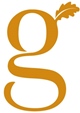 Person SpecificationTEACHER OF PHYSICAL EDUCATIONEssential:Desirable:QualificationsQualified Teacher StatusA degree in PE or equivalent in a subject related to PEHigher degree e.g. MEdExperienceTo have successfully taught PE across KS3 – KS5 Effective use of Assessment for Learning to engage students as partners in their learning Ability to teach DanceAbility to teach NetballAbility to teach TrampoliningAbility to teach GCSE/BTEC DanceProfessional ExpertiseOutstanding teacherTo have worked effectively as a Form TutorBehaviour for learning skills that engage and enthuse students and create a positive learning environmentAble to secure outstanding outcomesExcellent organisational skills and time managementUnderstanding of how to make a positive contribution to a departmentEffective use of ICTExperience of cross curricular/whole school projectsRecent relevant in-service training in PEPersonal Qualities:A commitment to the aims and ethos of the schoolRelentless desire to raise student achievement at all levelsSolution focused attitudeEnthusiastic and inspiring teacherOngoing commitment to professional development A desire to lead extra-curricular PE clubs and activities, educational visits/out of hours learning, and to be fully involved in the wider life of the school